Helhetsgrepp om utvecklingen av skärgårdstrafikenLandskapsregeringens initiativ till förnyelse av skärgårdsflottan är efterfrågad och välkommet. Flottan är till vissa delar sliten och risken för allvarliga störningar i driften är uppenbar. Trafikupplägget är sårbart och ersättande fartyg under störningarna behöver vara tillgängliga på förhållandevis kort inställelsetid. Ett fartyg är dock bara en komponent i ett komplicerat logistiskt upplägg varför utrymme för en helhetssyn på utvecklingen av skärgårdstrafiken lyser med sin frånvaro även i denna tilläggsbudget. Därför efterlyser vi nu att landskapsregeringen i brådskande ordning redogör för sin vision för trafiken i både norra och södra skärgården genom ett meddelande som ska presenteras lagtinget direkt efter sommaruppehållet. Den s.k. tunnelkommissionen ska senast i början av juni inkomma med en mellanrapport över sitt uppdrag varför ett underlag för uppgörande av en strategi för den framtida skärgårdstrafiken mycket väl ska gå att formulera.FÖRSLAGRubrik i den allmänna motiveringen: TonnageSida:14Följande text läggs till: ”Landskapsregeringen avser att direkt efter sommaruppehållet inkomma till lagtinget med ett meddelande i vilket landskapsregeringen redogör för sin vision över utvecklingen och det framtida upplägget för trafiken i både norra och södra skärgården. Meddelandet tar avstamp i den mellanrapport som den parlamentariskt sammansatta kommittén avser att presentera för landskapsregeringen inom kort. Tunnelkommittén är en rådgivande instans till landskapsregeringen, som tillsatts med syfte att ta del av beredningen av en övergripande utredning om en fast förbindelse mellan fasta Åland och Föglö kommun.”Mariehamn den 5 maj 2021Rainer Juslin			Simon PåvalsKatrin Sjögren			Pernilla SöderlundIngrid Zetterman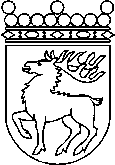 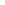 Ålands lagtingBUDGETMOTION nr  103/2020-2021BUDGETMOTION nr  103/2020-2021Lagtingsledamot DatumRainer Juslin2021-05-05Till Ålands lagtingTill Ålands lagtingTill Ålands lagtingTill Ålands lagtingTill Ålands lagting